АДМИНИСТРАЦИЯЗАКРЫТОГО АДМИНИСТРАТИВНО-ТЕРРИТОРИАЛЬНОГО ОБРАЗОВАНИЯ СОЛНЕЧНЫЙПОСТАНОВЛЕНИЕОБ  УСИЛЕНИИ  МЕР  ПОЖАРНОЙ  БЕЗОПАСНОСТИ И БЕЗОПАСНОСТИ НА ВОДНЫХ ОБЪЕКТАХ В ЗАТО СОЛНЕЧНЫЙ НА ПЕРИОД УХУДШЕНИЯ МЕТЕОРОЛОГИЧЕСКИХ ЯВЛЕНИЙВ связи с сообщением Тверского центра по гидрометеорологии и мониторингу окружающей среды по ухудшению метеорологических явлений в районах области 19-21 августа 2017 года, связанного с ожидаемой жарой +30 - +310С, в целях обеспечения пожарной безопасности, безопасности на водных объектах, предупреждения и ликвидации возможных чрезвычайных ситуаций на территории ЗАТО Солнечный, администрация ЗАТО Солнечный,ПОСТАНОВЛЯЕТ:Перевести звено ЗАТО Солнечный территориальной подсистемы РСЧС Тверской области в режим функционирования «ПОВЫШЕННАЯ ГОТОВНОСТЬ» на период с 16.00 18 августа 2017 года до завершения периода неблагоприятных метеорологических явлений.Создать оперативную группу по контролю за обстановкой при прохождении комплекса неблагоприятных метеорологических явлений в составе:- Кожемякин Ю.А. – руководитель отдела по делам ГО и ЧС администрации ЗАТО Солнечный,- Хлебородова Т.В. – заместитель главы администрации ЗАТО Солнечный по социальным вопросам,- Юрков А.А. – директор МП ЖКХ ЗАТО Солнечный.С 16.00 18.08.2017 ввести круглосуточное дежурство ответственных работников администрации ЗАТО Солнечный в соответствии с графиком:Привести в готовность имеющиеся аварийно-спасательные службы и аварийно-восстановительные бригады к действиям по предназначению.Отделу по делам ГО и ЧС администрации (Кожемякин Ю.А.) проинформировать население ЗАТО Солнечный о неблагоприятных метеорологических явлениях, об угрозе возникновения чрезвычайных ситуаций.6. Рекомендовать руководителям предприятий, учреждений и организаций,  независимо от форм собственности, осуществляющих деятельность на территории ЗАТО Солнечный:6.1. в срок до 19.08.2017:6.1.1 провести мероприятия по проверке соблюдения требований пожарной безопасности в местах проведения массовых мероприятий. В ходе проверок особое внимание обратить на состояние путей эвакуации, подъездов к объектам и водоисточникам, наличие первичных средств пожаротушения и практическую подготовку администрации объектов и дежурных к действиям в чрезвычайных ситуациях;6.1.2. уточнить схемы оповещения и обмена информацией в чрезвычайных ситуациях;6.1.3. проверить готовность к работе и укомплектованность людьми, оборудованием, средствами индивидуальной защиты и расходными материалами аварийных бригад;6.2. в срок до 17.00 18.08.2017 представить в администрацию ЗАТО Солнечный графики дежурств аварийных бригад в выходные дни, а также списки ответственных должностных лиц  с указанием номеров их телефонов.7. Ограничить посещение лесных массивов, запретить разведение костров в лесу.8. В связи с установившейся аномальной жарой провести  разъяснительную работу с населением о необходимости соблюдать меры безопасности: избегать длительного пребывания на улице и сильных физических нагрузок, принимать больше жидкости, не употреблять алкогольные напитки.9. С целью предупреждения гибели людей на водных объектах и обеспечения их безопасности организовать информирование населения в средствах массовой информации по мерам безопасности на водных объектах.10. Обнародовать настоящее Постановление путём размещения на информационных стендах ЗАТО Солнечный и разместить на официальном сайте администрации ЗАТО Солнечный.11. Контроль за исполнением данного постановления оставляю за собой.Глава администрации ЗАТО Солнечный           				              В.А. Петров18.08.2017            ЗАТО Солнечный№ 125№п/п      Дата          Должность             Ф.И.О.Номертелефона1.18.08.2017 Руководитель отделапо делам ГО и ЧС Кожемякин Юрий Алексеевич8 960 701 00 882.19.08.2017 Глава администрацииЗАТО СолнечныйПетровВладимир Анатольевич8 903 807 90 503.20.08.2017 Заместитель главы администрации по социальным вопросамХлебородова Татьяна Васильевна8 961 017 33 374.21.08.2017 Заместитель главы администрации по финансово-экономическим вопросамРузьяноваМарина Анатольевна8 961 017 33 99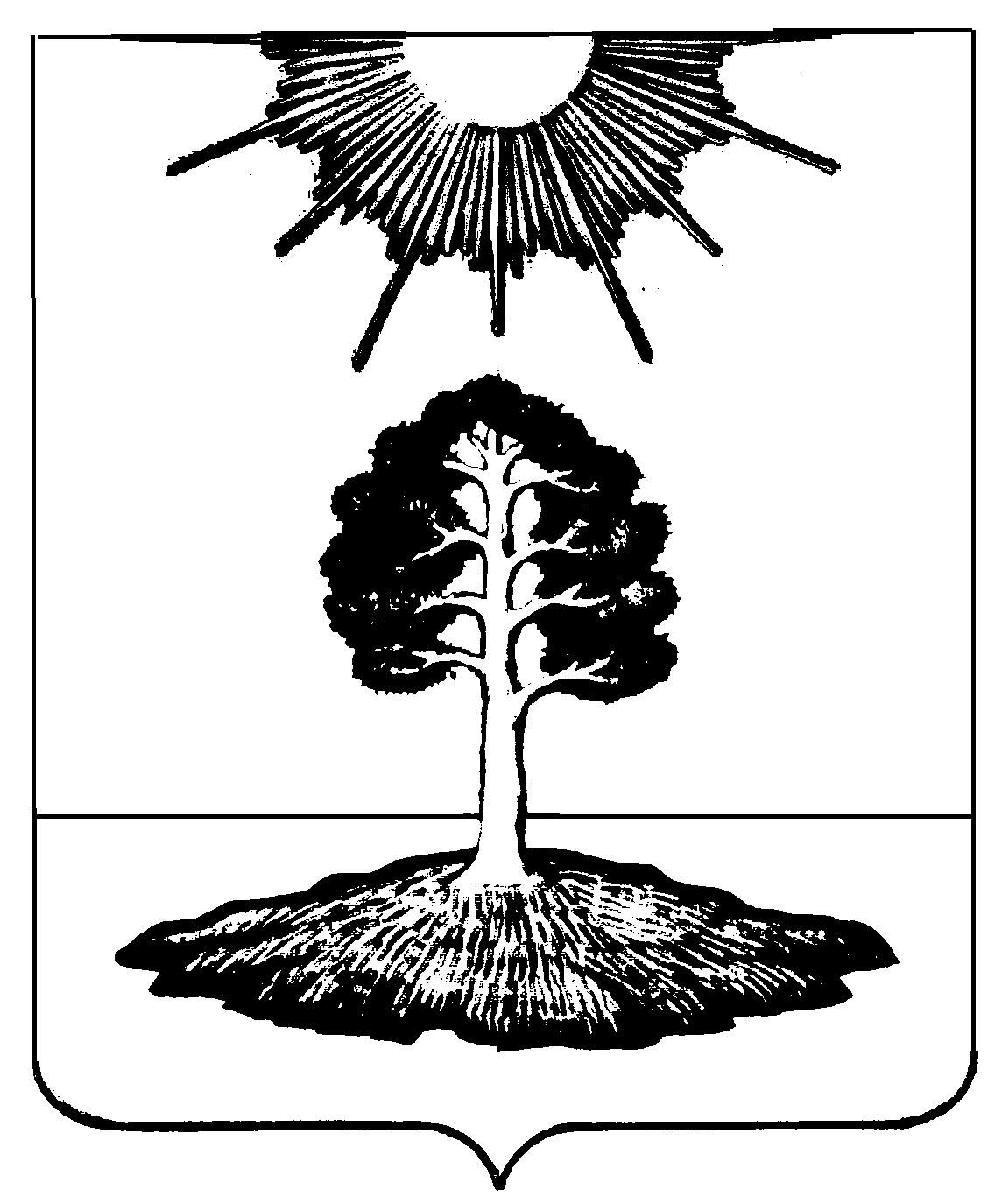 